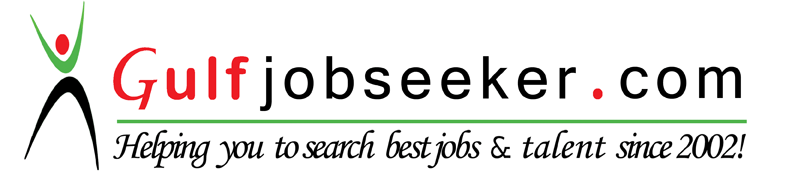 Contact HR Consultant for CV No: 342035E-mail: response@gulfjobseekers.comWebsite: http://www.gulfjobseeker.com/employer/cvdatabasepaid.php PERSONAL SUMMARYA motivated pharmacist with a real passion for healthcare and the ability to develop and grow a pharmacy business.  Experienced in maintaining administrative records such as pharmacy files / patient profiles and in providing excellent customer care by  accurately dispensing prescribed medications by calculating, weighing, measuring, and mixing ingredients. Able to advise patients on medication brands, medication storage, medical equipment and health-care supplies.Currently looking for a suitable pharmacist vacancy in a modern well equipped pharmacy.PROFESSIONAL EXPERIENCEAl Burhan Pharmacy (central pvt. hospital Br. Sharjah- UAEPHARMACIST in charge             April 2014 to till dateSal Sabil Medicine Store (unity health care group) Sharjah- UAEPHARMACIST                           June 2011 to Jan 2013Hamad Pharmacy Group  Sharjah- UAEPHARMACIST                           March 2010 to August 2010House of Divine Providence Hospital, Kerala, India PHARMACIST                          May 2004 - October 2007.

Responsible for the day to day running of the Pharmacy. Providing a professional sympathetic and supportive service to patients and identifying the right healthcare solution to meet their needs.Duties:Accurately dispensing drugs to patients according to a doctor's prescription.Checking prescriptions for errors & making sure they are appropriate for patients.Measuring, packaging, labeling and recording medications issued to patients.Instructing patients on how to use medications, possible side effects and storage.Contacting and working closely with other healthcare professionals.Answering questions from patients and staff about medicines.Ensuring the accuracy of all prescriptions, products and services supplied.Helping to develop the pharmacy's electronic discharge system.Managing and resolving complaints.Talking to regular patients to see how their treatment is going.Able to trains and supervise Pharmacy Assistants.Communicating with customers sympathetically and supportively.Giving private consultations when required.Maintaining pharmaceutical stock, creating inventories and ordering more drugs.KEY SKILLS AND COMPETENCIESKeeping up to date with developments in the pharmaceutical industry.Experience of providing medicines management support to GP practices.Experience of participating in clinical pharmaceutical research.Able to provide quality face to face customer interaction.Can work late evenings and weekends consistent with pharmacy opening hours.A thorough understanding of various drugs and how they react in humans and with each other.ACADEMIC QUALIFICATIONSBachelor of Pharmacy (B.pharm) 
Vinayaka Mission College of Pharmacy Tamil Nadu- India     2004 Diploma in Pharmacy (D.pharm) 
Government Medical College, Kottayam, Kerala-India     2000VISA STATUSHusband VisaREFERENCES 

Available on request.